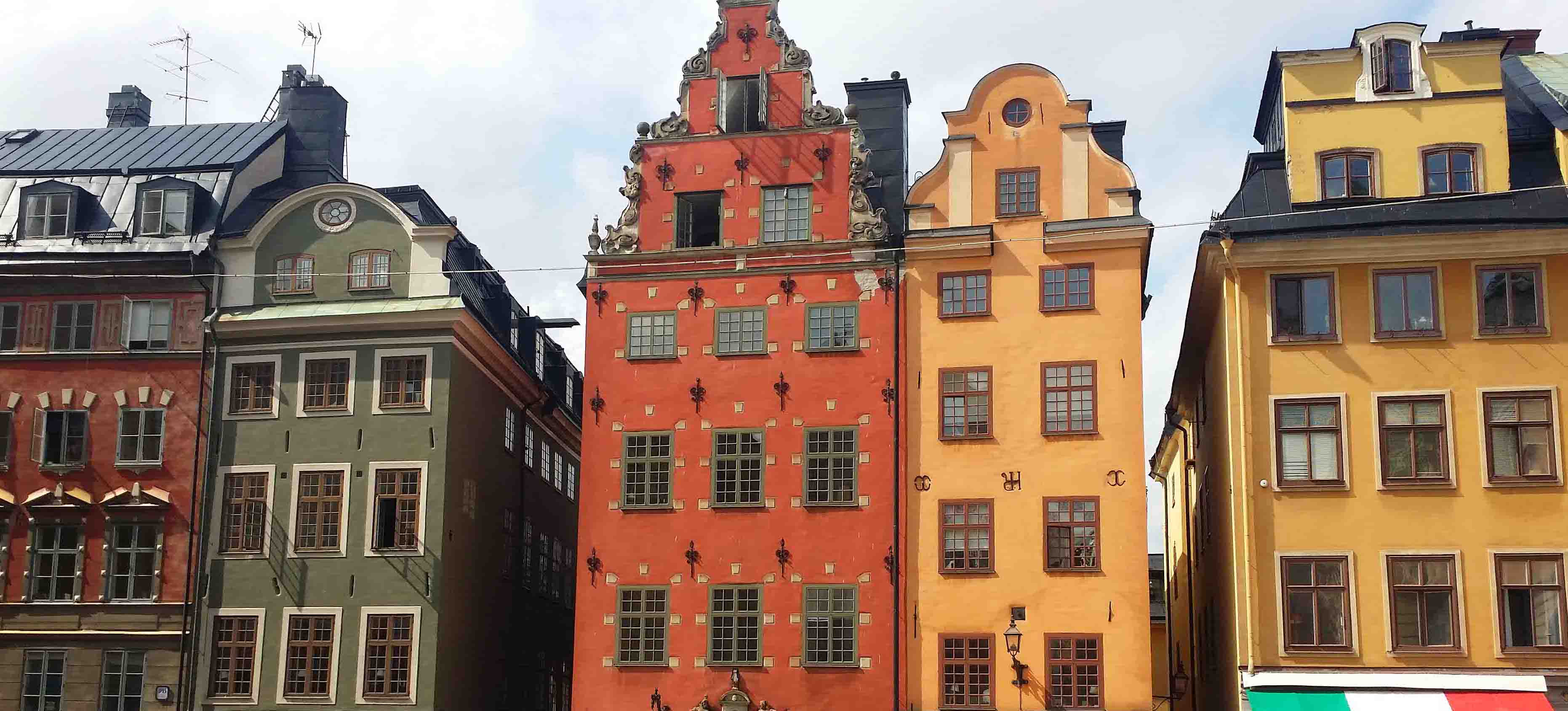 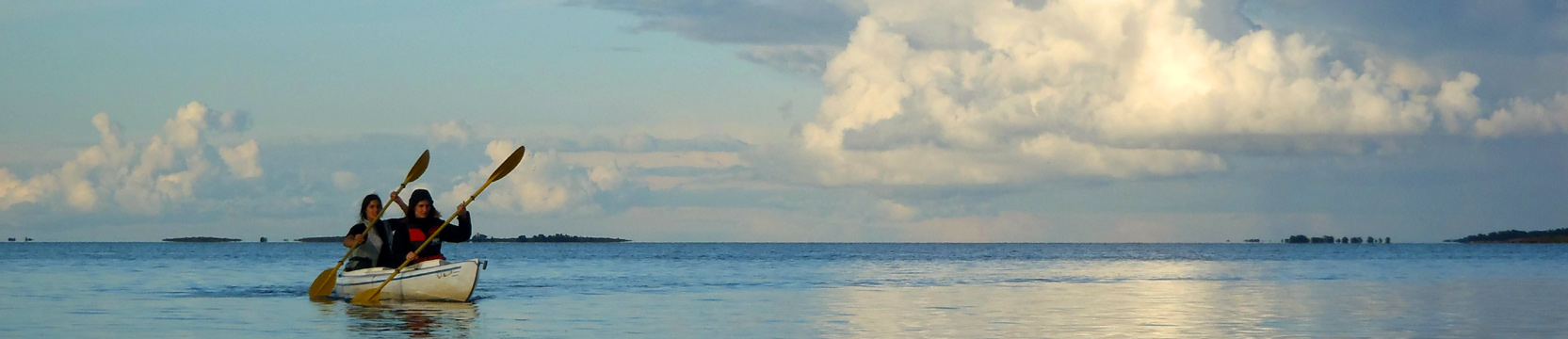 ¿QUÉ TE ESPERA EN ESTE VIAJE?Una ruta activa donde combinaremos senderismo y navegación en el misterioso Archipiélago Åland: 6.500 islas e islotes con sublimes playas, bosques de pinos, antiguas aldeas de madera, mansiones históricas, iglesias de piedra y faros solitarios. Aquí rememoraremos la antigua ruta real del correo para realizar las mejores actividades de senderismo y canoa en los Parques Nacionales finlandeses, entre enormes bosques y miles de lagos que salpican el sur del país. Un recorrido a través de la costa oeste finlandesa, repleta de historia y cultura, para descubrir sus playas de arena y llanuras cultivadas a nuestro paso. Conoceremos la isla de Brando, perteneciente a la municipalidad de Aland, y continuaremos rumbo a Rauma, Patrimonio de la Humanidad por la UNESCO, hasta llegar a la mítica región de los Mil Lagos. Durante toda nuestra ruta nos acompañará el agradable verano nórdico, con días de calor, muchas horas de luz y atardeceres indescriptibles.En un confortable Ferry navegaremos por el mar Báltico a través de uno de los archipiélagos más bellos del mundo, entre miles de islas grandes y pequeñas. Descubriremos el sur de Finlandia y Suecia de un modo auténtico y natural, así como las bellas ciudades de Estocolmo y Helsinki en un grupo de apenas 8 viajeros y acompañados por un único guía, como si de grupo de amigos se tratase.Fechas 2024JULIODel 26 julio al 02 agostoAGOSTODel 02 al 09 agostoDel 09 al 16 agosto PLAN DE VIAJEDía 1. Llegada a HelsinkiVuelo de España a Helsinki. Encuentro con el guía y traslado desde el aeropuerto.Dependiendo de los horarios de los vuelos, posibilidad de comenzar la visita de la capital finlandesa.Alojamiento en habitación doble, zona Helsinki. Cena libre.Día 2. Helsinki -  Mil LagosPor la mañana nos dedicaremos a la visita libre de la ciudad de Helsinki. Cosmopolita y de elegante arquitectura, en la capital finlandesa destacan sus dos catedrales y sus museos, o la iglesia de Temppeliaukio.Sugerimos, si se desea, tomar un barco hasta la isla de Suomenlinna para visitar la fortaleza del mismo nombre, declarada Patrimonio de la Humanidad por la UNESCO.Al medio día nos encontraremos con el guía y nos adentraremos a la laberíntica región de los Mil Lagos para disfrutar de una actividad de senderismo en el Parque Nacional de Leivonmäki. En esta región conviven alces, liebres, zorros, osos y una alta densidad de castores.Alojamiento en habitación doble zona Jyväskylä, cena incluida.Día 3. Canoas en Rutajärvi - Senderismo en el Parque Nacional de Isojärvi - TampereHoy seguiremos explorando la región de los Mil Lagos: realizaremos un recorrido en canoa en el fabuloso Lago Rutajärvi, en el Parque Nacional de Leivonmäki, y más tarde nos dirigiremos al Parque Nacional de Isojärvi, donde iniciaremos un fácil recorrido a pie por una de las múltiples rutas de senderismo que se encuentran en este Parque.Finlandia tiene nada menos que 187.888 lagos y buena parte de ellos se encuentran en la llamada región de los Mil Lagos, que cubre un área muy vasta del país. Definir exactamente esta área lacustre de Finlandia es difícil, pero es la zona que más se caracteriza como el laberinto de lagos y tierra es la zona centro y centro este.Por la tarde saldremos camino a la activa y dinámica Tampere.Tercera ciudad de Finlandia en número de habitantes Tempere se encuentra en un istmo entre dos lagos y queda dividida en dos partes por el rápido que fluye del primero al segundo.Alojamiento en habitación doble zona Tampere, cena incluida.Día 4. Costa oeste de Finlandia - Rauma y TurkuPor la mañana visitaremos Rauma, una antigua ciudad de la costa oeste. Su casco antiguo, con la mayor zona de casas de madera de los siglos XVIII y XIX, es referencia en todos los países nórdicos y fue declarado Patrimonio de la Humanidad por la UNESCO teniendo en cuenta su extraordinaria conservación y belleza.Por la tarde pondremos rumbo a Turku conocida por su antigüedad y ser la primera capital de Finlandia, situada en su costa suroeste y famosa por su castillo medieval.Alojamiento en habitación doble zona Turku, cena y desayuno incluidos.Día 5. Ferry - Aproximación Islas Aland - MariehamnPor la mañana nos embarcamos en un nuevo ferry. Se trata de una bonita travesía avistando las miles de islas del archipiélago de Turku, uno de los más grandes del mundo por número de islas, y que nos conducirá hasta la ciudad de Mariehamn, en las islas Åland. Las islas Åland forman un pequeño archipiélago de 6.500 islas e islotes (de las cuales 80 están habitadas) situado entre Suecia y Finlandia. Es una región autónoma sueco parlante aunque pertenece al estado finlandés desde 1919. Mariehamn es la capital y la única población que puede ser considerada ciudad con 11.000 habitantes. Totalmente desconocido por el turismo de masas, es sin duda uno de los lugares de Europa donde aún es posible perderse y disfrutar del aislamiento como placer auténtico.La tarde se dedicará a una visita libre de esta pequeña y alegre ciudad. Para quien lo desee, es posible alquilar bicicletas y recorrer alguna de las innumerables pistas que discurren por todas las islas. Las bicicletas son el medio predilecto por visitantes y lugareños para recorrerlas y disfrutar de su singular entorno. Alojamiento en habitación doble zona Vårdö, cena y desayuno incluidos.Día 6. Las islas Åland: senderismo y piragüismoContinuamos con el descubrimiento de las Åland recorriendo parte de la denominada Ruta Real del Correo, combinando actividades de senderismo, Kayak y visitas culturales. Visitaremos, la antigua capital de las Åland, donde tendremos la oportunidad de conocer las casas tradicionales, los utensilios y la forma de vida típica de estilo medieval paseando por un entorno idílico y rural. Navegaremos en kayak cerca de la costa en sus tranquilas aguas a través de los miles de islotes sin nombre de este archipiélago.En 1638, la reina Cristina de Suecia dictó un decreto que regulaba el servicio de correo desde Estocolmo hasta Turku vía Åland Esta ruta discurría por tierra y mar continuando hacia el este, hasta llegar a San Petersburgo en Rusia.Por esta carretera se cruzan bosques y campos de cultivo, se bordean bahías, y se admira un paisaje de islas y cabañas. La diversidad de los paisajes naturales, las preciosas vistas y los monumentos históricos se suceden a lo largo de esta ruta que conserva en muchos tramos el trazado original del siglo XV. Alojamiento en habitación doble zona Eckerö, cena incluida.Día 7. Navegación por el Báltico - EstocolmoPor la mañana embarcaremos en un confortable Ferry rumbo al puerto de Grisslehamn, desde donde iremos directamente a Estocolmo. Durante todo el día nos dedicaremos a la visita libre de la capital de Suecia. La ciudad está levantada sobre diversas islas conectadas por numerosos puentes y de ahí que sea conocida como la Venecia del Norte. Lugares como el palacio de Drottningholm, el Museo Vasa y el Museo Nórdico son de visita obligada junto con el casco antiguo de la ciudad y sus diferentes barrios.Alojamiento en habitación doble cena libre, en EstocolmoDía 8. Vuelo de regresoTraslado al aeropuerto y vuelo de regreso a España.Nota importanteEsta ruta es un viaje diseñado y organizado por Tierras Polares, que ha de ser considerado como una expedición, donde pueden ocurrir circunstancias imposibles de prever, como mal tiempo. Conserva todos los componentes de aventura y descubrimiento presentes en nuestros viajes. El orden de las actividades puede no coincidir con el expuesto.La ruta es orientativa, y está sujeta a modificaciones y variaciones sobre el terreno debido a causas climatológicas, de la mar, del hielo, de las carreteras, logísticas o técnicas, que requieren flexibilidad por parte del viajero.PRECIODesde  2.595€Suplemento habitaciónn individual 560€La combinación de este viaje con:“Fiordos noruegos Aventura Confort” Joyas de Escandinavia en 15 días desde  5.195€“Lituania, Estonia y Letonia. Capitales Bálticas y senderismo en Parques Naturales” en 16 días desde 4.495€INCLUYE / NO INCLUYEINCLUYEVuelo de Madrid/Barcelona (consultar otras ciudades) a Helsinki/Estocolmo- i/v. 7 noches de alojamientos en habitación doble con baño privado.Transfer desde/hacia los Aeropuertos de Helsinki/Estocolmo.Todos los traslados durante los días de ruta según descripción del programa, en vehículo exclusivo para el grupo.Actividades de kayak y/o canoas con equipamiento, según programa.Actividades de trekking y senderismo, descritas según programa.Travesías en ferry descritas en el viaje.Desayunos, comidas tipo picnic y cenas durante los días de viaje según programa.Guía exclusivo de Tierras Polares conocedor de la zona y de habla castellanaSeguro de viaje multiaventuraNO INCLUYETasas aéreas y gastos de gestión de los billetes aéreos (aprox. 190-250€Comidas en los días de vuelo, visitas libres por Helsinki , Estocolmo, durante  traslados en ferry y cenas en Helsinki (dia1) y Estocolmo (dia7)Gastos derivados de la climatología adversa, retraso de vuelos o Ferry, o incidencias con el equipajeTodos los transportes y excursiones  calificados como opcionalesAlquileres de bicicletasCualquier supuesto no especificado en el apartado “Incluye”PUNTOS FUERTES DEL VIAJEVisita las hermosas capitales nórdicas de Helsinki y Estocolmo.Tener la posibilidad de navegar en kayak o canoa en fabulosos lagos.Realizar sencillos trekking rodeados de bosques y lagos en los más hermosos Parques Naturales de Finlandia.Descubrir las míticas islas Åland, recorriendo la parte antigua de la Ruta Real del Correo.Navegar en un cómodo Ferry cruzando el característico archipiélago Åland.Recorrer la interminable naturaleza de Finlandia y su región de los Mil Lagos.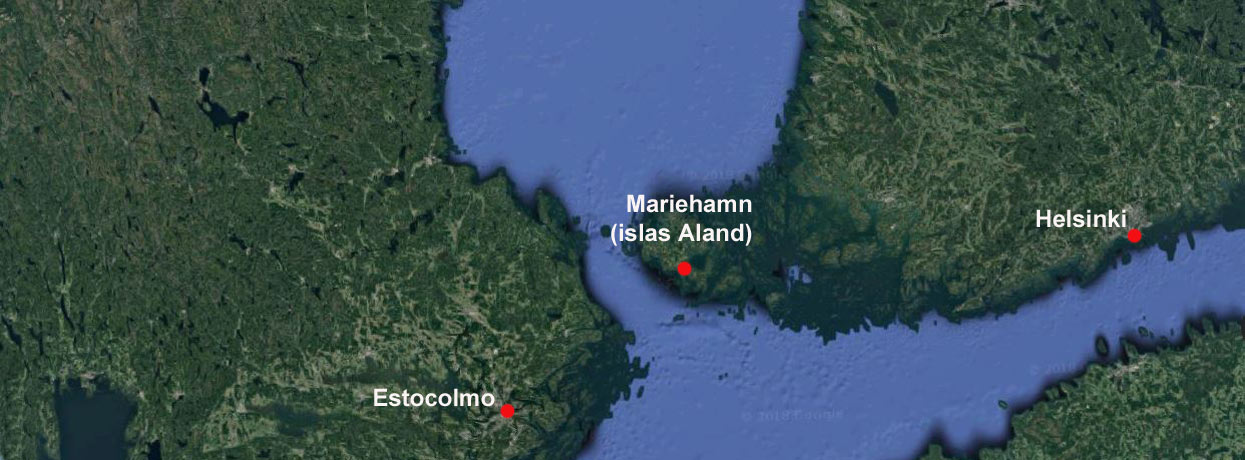 POR QUÉ VIAJAR CON TIERRAS POLARESPIONEROS DE LA AVENTURA EN EL ÁRTICO. Desde 1985, Ramón Larramendi, explorador polar fundador de Tierras Polares, no ha parado de explorar y crear nuevas rutas. Nuestros viajes de aventura en Groenlandia, Islandia, Noruega y Laponia son pioneros en nuestro país.EXPERTOS EN AVENTURA. Nuestros viajes son fruto de la experiencia de casi 30 años en el mundo de la aventura y miles de viajeros que ya han compartido nuestra pasión. Disponemos de logística propia en Groenlandia, Islandia y Noruega que nos permite ofrecer viajes originales a precios muy buenos, con la mayor garantía de adaptación al cambiante medio ártico y donde la seguridad es nuestra prioridad.EMPRESA RESPONSABLE Y COMPROMETIDA. Queremos promover cambios reales y por ello financiamos y organizamos el Proyecto Trineo de Viento, para desarrollar el primer vehículo limpio de investigación científica polar, y SOS Thule, un plan de desarrollo de la mítica región de Thule para impedir que se pierda una cultura milenaria. Cuando viajas con nosotros apoyas estos proyectos.GRUPOS REDUCIDOS. Nuestros grupos suelen ser de 7 u 8 viajeros. Nuestro estilo es casi familiar, flexible, con un ambiente de colaboración y participación como si de un grupo de amigos se tratase, con muchas ganas de pasarlo bien.  DESCUENTO SI YA HAS VIAJADO CON NOSOTROS de un 2% si haces tu 2º o 3º viaje, un 3% si es tu 4ª o 5ª vez...y si son más veces, condiciones muy especiales. PRECIOS SIN SORPRESAS. Incluimos en nuestros ajustados precios prácticamente todos los gastos y actividades de aventura de tu viaje, y si viajas solo no tendrás que pagar más.UNA GRAN COMUNIDAD VIAJERA. Con decenas de miles de viajeros, nuestro Facebook es una de las mayores comunidades de viajes que existen en nuestro país; un lugar donde compartir, informarte o ganar premios polares. facebook.com/tierraspolaresviajes instagram.com/tierraspolares/INFORMACIÓN IMPORTANTE SOBRE ESTE VIAJECondición físicaPara llevar a cabo este viaje basta con contar con una forma física normal y tener ganas de realizar una ruta en un entorno natural. Tipo de viaje y nivelViaje Aventura-Confort. Nivel fácil.Las excursiones que se plantean son de nivel fácil, es decir, asequibles para un público no acostumbrado a hacer excursiones de montaña pero con un mínimo de forma física. Las actividades tienen una duración que oscila entre las 2 y las 5 horas con ritmos suaves y con paradas frecuentes, siempre adaptándose al ritmo del grupo y a las condiciones climatológicas. Las actividadesKayak y/o canoas: La navegación se realiza en kayaks/canoas dobles. Es un agradable paseo sobre aguas tranquilas de los fiordos que no requiere experiencia previa.Nos reservamos el derecho de cancelar cualquier actividad marítima/náutica en función de las condiciones climatológicas.Trekking, excursiones y senderismo: Los recorridos a pie son fáciles; las rutas se realizarán por senderos y caminos marcados en gran parte del recorrido. El guía adaptará el ritmo de las marchas en función del grupo y de las condiciones climatológicas. En las actividades el viajero porteará en una mochila pequeña tan sólo el material personal necesario para cada jornada, como el picnic, ropa de abrigo, chubasquero, pantalón de agua o la cámara fotográfica.Se recomienda llevar una bolsa de viaje con todo el equipaje. A fin de realizar más cómodamente el viaje, es importante llevar un equipaje moderado para facilitar las cargas y descargas del vehículo.Los vehículosEl viaje se realiza en vehículos tipo minibús de 9 plazas y los recorridos serán por carreteras asfaltadas en la mayoría de los casos. La distancia total del viaje puede oscilar entorno a unos 1000 km. Los periodos de conducción están estudiados para ser muy optimizados e intercalados con actividades y evitar traslados largos. Lo normal es hacer un par de horas al día, aunque en algunos casos podrían exceder las 5 horas de coche.Tamaño del grupoLos viajes se realizan en grupos reducidos de 4 a 8 personas acompañadas por un guía. Los viajeros reservan su plaza, independientemente del número que sean, y nosotros vamos uniéndolos al grupo hasta llegar al máximo de 8 integrantes. Este tamaño reducido del grupo propicia un trato estrecho y casi familiar entre sus miembros, creándose un excelente ambiente.Clima, temperatura y horas de luzTanto Finlandia como Suecia son países septentrionales y ambos tienen un clima relativamente moderado, habida cuenta de su posición geográfica. El sur y el centro de ambos tienen un clima de transición entre el clima marítimo y el clima continental. Los veranos son cálidos, con temperaturas promedio máximo en julio de 22° C y el promedio de temperatura mínima de 12° C; los días son largos (entre junio y julio puede haber casi 19 horas de sol al día). Sin embargo puede haber viento y lluvia y las noches pueden ser frescas.Julio 19-17 horas de luz.
Agosto 17-14 horas de luz.Septiembre 14-11 horas de luz.Edad mínima recomendadaLa edad mínima recomendada es de 10 años. Todos los menores de 18 deberán estar acompañados por sus padres o tutores legales.La alimentaciónDurante los días de ruta, por el día llevaremos una dieta tipo picnic. Este tipo de viaje de aventura implica un mínimo de espíritu de grupo y colaboración por parte del viajero. La elección de los alimentos, sobre todo la fruta y verdura, podrían ser limitadas; sin embargo, nos esforzamos por ofrecerlas en las cenas y comidas en la medida de lo posible.A continuación os indicamos un listado de posibles comidas que podemos encontrar a lo largo de la ruta para comida/pic- nic: pan, queso, embutidos, patés, frutos secos, galletas dulces y saladas, chocolate, sopas.Bebidas En Finlandia y Suecia existe un monopolio estatal del alcohol. Solo es posible comprar bebidas alcohólicas en unas tiendas y horarios determinados, además a precios mucho más elevados que en España.Las tareas comunes Esta aventura, como todas las de Tierras Polares, tiene un espíritu de colaboración y camaradería y trabajo en equipo, donde valoramos sobre todo el buen humor, el buen ambiente y la tolerancia hacia los compañeros. El guía dirigirá todas las operaciones comunes, coordinando la colaboración de todos. Algunas tareas como cargar el vehículo, preparación de la comida, hacer la compra u otras tareas que sean necesarias, se realizarán por igual entre todos los participantes, incluido el guía.Los alojamientosAntes de iniciar un viaje en Finlandia y Suecia hay que tener en cuenta que los alojamientos no tienen una clasificación oficial, sobre todo fuera de las grandes ciudades.  Esto quiere decir que varía de una población a otra, lo que hace que sea difícil la comparativa de calidad de un lugar a otro, principalmente en algunas regiones alejadas de grandes núcleos de población. El estándar general y la calidad de las prestaciones y las instalaciones son altos y confortables, aunque exentos de lujo. Los alojamientos pueden ser: - Alojamientos con espacios comunes cuidados y servicio de restaurante, con habitaciones dobles modernas y con baño privado. Además pueden contar con una vasta gama de servicios como: wifi gratis, TV vía satélite, minibar, jacuzzis o sauna ..- Alojamientos con un estándar algo más sencillo, con habitaciones dobles confortables y con baño privado. El GuíaEl guía-acompañante es conocedor de la zona y será de habla castellana. La misión del guía es coordinar y conducir al grupo a través del recorrido prefijado según ficha técnica de viaje y ruta prevista. El guía nos acompañará en todo momento, en las excursiones, garantizando con su experiencia y conocimiento del entorno el cumplimiento de las actividades programadas en los traslados y rutas según ficha de viaje, todos integrados en un grupo pequeño de tan sólo 8 viajeros que los hacen muy familiar y ameno. En caso de fuerza mayor, condiciones climatológicas adversas etc, el guía puede cambiar la ruta si lo estima necesario. Condiciones que puedan resultar molestas pero que carecen de riesgo, como lluvia o similares, no son motivo de cambio de ruta.Concurso de fotografía, vídeo y relato cortoTierras Polares organiza cada año un concurso de fotografía, vídeo y relato corto entre todos los viajeros que hayan realizado alguna de nuestras rutas. Prepara tu cámara y tu imaginación si quieres participar: la foto más divertida, el relato más original o el vídeo que mejor refleje vuestro espíritu de exploración pueden ser los ganadores. Las bases del concurso serán publicadas en www.tierraspolares.es y os mantendremos informados para que todos podáis participar.Ramón Larramendi y Tierras Polares, pioneros de la aventuraTierras Polares fue creada por Ramón Larramendi tras completar la Expedición Circumpolar 1990-93, un viaje de exploración de 14000 Km. en trineo de perros y kayak desde Groenlandia hasta Alaska durante tres años continuados de viaje. Ésta expedición, realizada por él con tan solo 24 años, está considerada la expedición española más importante del S.XX y fue merecedora de un extenso artículo en la edición mundial de National Geographic en 1995. La idea de Ramón, al crear Tierras Polares, era clara: compartir la enorme riqueza de su experiencia creando un tipo de agencia y de viaje inexistente en la época. Una agencia que hiciese accesible las vivencias que él había tenido y las increíbles maravillas naturales que había disfrutado en el ártico y de ese modo, hacernos más conscientes de la necesidad de preservar ese tesoro todavía intacto con un tipo de viaje de descubrimiento inspirado en el espíritu de la exploración polarRamón comenzó su andadura polar en 1985 con la expedición Transislandia85, una travesía con esquís de los 3 principales glaciares islandeses, que le convirtieron ya a sus 19 años en el primero en realizarla a nivel mundial.  Continuó de los 20 a los 23 años con grandes expediciones que le llevaron a ser el primer español en realizar el cruce de Groenlandia de este a oeste con esquís y la navegación en kayak de los 2.500 Km de costa noruega. Estos viajes le convirtieron en un auténtico pionero de la exploración polar en España, un país de escasa tradición polar, donde las rutas de aventura que él ha creado, se han convertido en la oferta pionera a destinos polares de nuestro país. Actualmente Ramón Larramendi sigue inspirando la filosofía de viaje de Tierras Polares y seguro que muchos de vosotros lo habréis visto en televisión colaborando como especialista polar en programas como Al filo de lo Imposible, como miembro de la expedición de los primeros españoles en llegar al Polo Norte o con su amigo Jesús Calleja en Desafío Extremo. Su gran pasión por la exploración polar sigue viva en proyectos como el Trineo de Viento el primer trineo eólico del mundo, laboratorio móvil “0” emisiones para las zonas polares, creado e ideado por él, que le ha permitido explorar los rincones más remotos de Groenlandia y la Antártida.Más información sobre Ramón Larramendi: ramonlarramendi.comFacebook: /ramonlarramendi/  Twitter: @RamonLarramendi   Instagram: @RamonHLarramendiINFORMACIÓN ÚTIL PARA EL VIAJEROMonedaEn Finlandia se utiliza el Euro.En Suecia se utiliza la Corona Sueca (SEK).Cambio1 Euro = 11,21 SEK (dato de Febrero 2024)Puedes consultar el tipo de cambio actual en www.riacurrencyexchange.es /?pc=tierraspolaresEsta web, además, es una de las mejores opciones si quieres cambiar dinero antes del viaje. Para residentes en territorio español (Península y Baleares), pueden enviar el dinero a tu casa (lo pides a través de su web, lo pagas y te lo mandan de forma segura), y también puedes recogerlo en una de sus oficinas, reservándolo previamente aquí en su web. Introduce en el apartado "Código promocional" el código POLARES y de esa forma disfrutarás además de un descuento especial.Efectivo calculado necesario para el viajeNoruega es uno de los lugares más caros del mundo, llegando a costar algunas cosas de 4 a 5 veces más que en España. Sin embargo, no es necesario llevar mucho dinero en coronas suecas ya que casi todos los gastos están incluidos en el precio del viaje. Tarjetas bancariasEs posible pagar con tarjeta en prácticamente cualquier establecimiento sin importe mínimo. Consulta en tu banco el tipo de cambio y las comisiones aplicadas.Documentos necesarios-Pasaporte o/y DNI en vigor. Es muy recomendable disponer de ambos documentos en vigor ante cualquier eventualidad que pueda surgir. No es necesario visados para ciudadanos miembros de la Comunidad Europea.-Tarjeta Sanitaria Europea Antes de partir es necesario obtener la Tarjeta Sanitaria Europea, que podéis solicitar por internet en la Sede Electrónica de la Seguridad Social, o presencialmente en España, con la antelación suficiente al viaje, acudiendo a un Centro de Atención e Información de la Seguridad Social. Esta tarjeta certifica el derecho de su titular a recibir prestaciones sanitarias, si fuera necesario, durante la estancia en cualquier país de la Unión Europea y también en algunos del Espacio Económico EuropeoDesfase horarioEn Suecia no hay diferencia horaria con España; en Finlandia es una hora más que en España.IdiomaEn Finlandia se habla el finlandés y en Suecia el sueco, pero gran parte de la población habla inglés. MedicinasLlevamos un botiquín, pero recomendamos llevar artículos de uso personal como medicinas si se sigue algún tratamiento o se es propenso a alguna dolencia en particular, artículos para el cuidado de los pies, como vaselina, tiritas, etc.Equipaje Las compañías aéreas suelen autorizar 20kg, a los que puedes sumar 5kg de cabina.Recomendamos consultar las limitaciones del equipaje de mano con la línea correspondiente.  Es importante llevar un equipaje moderado nunca rígido, para facilitar las continuas cargas y descargas del vehículo.En caso de que el equipaje se extravíe o dañe durante el vuelo, es fundamental que se acuda al mostrador de la compañía aérea para reclamar el código P.I.R. (Parte de Irregularidad en el equipaje, código de barras que dan en la facturación de la maleta) antes de salir del aeropuerto. Este es un requisito necesario para la tramitación por parte de la compañía aérea y para solicitar posible cobertura del seguro y consultar fecha prevista de entrega.MATERIAL PROPORCIONADO POR TIERRAS POLARESTierras Polares facilitará el material necesario para la realización de las actividades descritas en el programa, como kayaks, canoas, remos, etc.Los alojamientos disponen de sábanas y mantas/edredones.MATERIAL RECOMENDADO PARA TU VIAJERecomendamos repartir todo el equipaje en 2 bultos:Una mochila o bolsa de viaje (nunca maleta rígida), donde transportar la mayor parte de nuestro equipaje y ropa. Esta se transportará siempre en el vehículo y la llevaremos a nuestro alojamiento cada noche.Una mochila pequeña de día (20-30 litros de capacidad) en la que se llevará agua y el picnic para cada una de las excursiones, crema solar, cámara de fotos, ropa impermeable, etc.Nota: Es muy importante que toda la ropa sea de secado rápido. Por lo tanto el algodón está absolutamente desaconsejado y optaremos por fibras sintéticas, que son las que más rápido secan. Cabeza GorraBufanda tubular o “buff”Gafas de solCuerpo Camisetas sintéticasCamiseta térmica de manga largaChaqueta de forro polarAnorak acolchado ligero con relleno de fibra o plumasChaqueta impermeable y transpirable de montaña (Goretex u otra membrana similar)Pantalones de trekkingPantalón cortoBañadorMallas largas (opcional)Pantalones impermeables ligerosPies Calcetines finosCalcetines gruesos y altos de fibra sintética Botas de trekking fuertes, impermeables y transpirablesZapatillas de trekking o de deporteSandalias ligeras con buena sujeción al pieChanclasArtículos de aseo/otros Crema de protección solar y labialRepelente para mosquitosTapones para los oídos Antifaz para dormirToalla sintética (de secado rápido)Botiquín personalEquipo de progresiónMochila de día 20-30 litros para las excursiones de díaUn par de bastones de trekking (muy recomendables)CantimploraLinterna frontalPrismáticos (opcional)Nota: Ésta no es una lista exclusiva. Añadir a ella artículos habituales de aseo y ropa cómoda para los alojamientos o en visitas y cenas en las ciudades.Por el tipo de viaje de aventura recomendamos transportar el equipaje en una bolsa de viaje o mochila, el uso de maletas rígidas está desaconsejado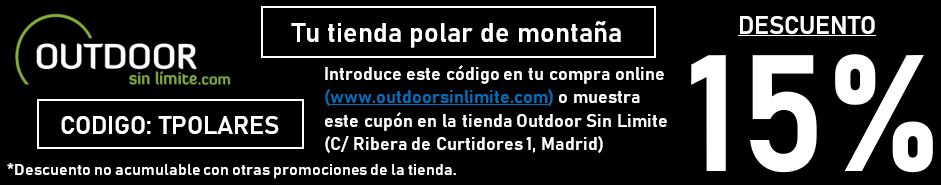 SUGERENCIAS DEL VIAJEEquipaje en cabinaA la ida se recomienda llevar en cabina, además de la documentación, la ropa imprescindible repartida entre lo que llevemos puesto y lo que llevemos en el equipaje de mano (en mochila de 20-30 litros): botas y pantalones de trekking, camiseta térmica, forro polar y chaqueta tipo Gore-Tex puestos; pantalones impermeables, gafas, gorro, guantes y otros objetos que te parezcan importantes, en el equipaje de mano. En un caso de extravío o retraso del equipaje, tendrías al menos todo lo necesario para poder comenzar el viaje. El equipaje de mano debe ser de un peso máximo de 5 kg y cuyas dimensiones no excedan de 55x40x23 cm. Recomendamos consultar las limitaciones de equipaje de mano con la aerolínea correspondiente.Dónde equiparnosTierras Polares y Ramón Larramendi van equipados en sus expediciones con equipamiento Altus que recomendamos para tu viaje. Si necesitas comprar material, visita nuestra tienda polar Outdoor sin límite online, o en C/ Ribera de Curtidores nº 1 Madrid, y benefíciate de un 15% de descuento con nuestro código: TPOLARESRESERVAS Y FORMAS DE PAGOPara la reserva se debe realizar un depósito del 40% del importe total del viaje. La cantidad restante debe abonarse como mínimo 15 días antes de la salida, si no, consideramos la reserva anulada. El pago se hará mediante transferencia bancaria de tu cuenta corriente personal a la c/c de: VIAJES TIERRAS POLARES BANCO SABADELL: ES53 0081 2042 7800 0334 0741 SWIFT/BIC: BSAB ESBBLA CAIXA: ES65 2100 2281 150200309320SWIFT/BIC: CAIXESBBXXXBANCO POPULAR (TARGO BANK): ES81 0216 0476 13 0600317305 SWIFT/BIC: POHIESMMBBVA: ES29 0182 2015 2802 0162 9312SWIFT/BIC: BBVAESMMEn el apartado “Observaciones” del impreso de transferencia debéis especificar el/los nombres de los viajeros, la fecha y el nombre del viaje (nombre(s)/viaje/fecha). Otras formas de pago: Tarjeta de crédito/débito previa firma de una autorización, que se puede solicitar a la oficina de Tierras Polares y reenviarla cumplimentada. O a través del enlace online: https://tierraspolares.es/tpv/tpv-tp.php Tarjeta VISA del grupo GEA. Es imprescindible que enviéis un e-mail a info@tierraspolares.es o un fax de cada transferencia a la oficina (Fax: 91 366 58 94). WhatsApp (663.387.771)El justificante bancario de la transferencia es, a todos los efectos, un documento legal equivalente a una factura.SEGURO DE VIAJETierras Polares, en su labor como organizador de viajes de aventura y expediciones, incluye en el precio un seguro de viaje multiaventura válido para el ámbito europeo diseñado específicamente para el tipo de actividad que desempeña, garantizando a sus viajeros  la total tranquilidad y seguridad durante la realización del viaje. Es necesario advertir, no obstante, que Tierras Polares solo ejerce de intermediario en la contratación del seguro. En caso de tener que realizar cualquier trámite posterior a la contratación de éste, dichas gestiones deberán ser llevadas a cabo directamente entre el viajero y la compañía aseguradora. Tierras Polares no está autorizada a realizar dichas gestiones dado el carácter intransferible de las pólizas contratadas. Invitamos a todos los viajeros a leer atentamente las condiciones y coberturas de la póliza. Las personas mayores de 84 años no son asegurables.SEGURO OPCIONAL (AMPLIACIÓN DE CANCELACIÓN) Por otra parte, debido a que tanto las compañías aéreas como los proveedores de servicios tienen condiciones de anulación muy estrictas, Tierras Polares pone a disposición de sus viajeros una póliza especial de gastos de anulación. La formalización de este seguro deberá hacerse en el mismo momento de hacer la reserva del viaje. Consultadnos para más información.Condiciones Generales https://tierraspolares.es/wp-content/uploads/2023/12/CONDICIONES_GENERALES_DE_VIAJE_COMBINADO_23-24_DICIEMBRE_2023.pdfFILOSOFÍATierras Polares nace para hacer accesibles a todas las zonas más remotas del Ártico y el Antártico, con un tipo de viaje de descubrimiento inspirado en el espíritu de la exploración polar. Todas nuestras rutas son activas, nos gusta viajar de un modo natural, silencioso, simple y autónomo, a pie, en kayak, con esquíes, perros, canoa, bici… por zonas poco o nada transitadas. Tenemos diferentes niveles y tipos de viaje con propuestas para todos: desde viajes de aventura con trekking suaves realizables por cualquier persona activa amante de la naturaleza hasta viajes de exploración mucho más exigentes. Para ofrecer los mejores viajes diseñamos personal y artesanalmente nuestras propias rutas, que son originales y fruto de una búsqueda constante de los rincones más bellos y las zonas más interesantes. Nos gusta ser pioneros y por ello, en muchas ocasiones, proponemos rutas o zonas que no ofrece ninguna otra agencia del mundo. Organizamos la mayoría de las rutas directamente sobre el terreno. Todo esto implica una enorme complejidad logística cuya resolución vemos como un aliciente, un reto y parte del espíritu de exploración. Nos gusta colaborar estrechamente para ello con la población local. Cuando en muchos lugares del mundo la masificación impide disfrutar plenamente de los rincones más maravillosos de nuestro planeta, el ártico es una bocanada de aire fresco. Un lugar en el que encontrarse a otro ser humano es todavía una alegría por lo poco habitual, y donde la fuerza de la naturaleza salvaje, cada día menos accesible en el resto del mundo, sigue siendo allí omnipresente. Nuestros grupos son pequeños, ya que creemos que, además de la belleza del lugar y lo interesante de la actividad, es igual de importante el espíritu y el tamaño del grupo. Nuestro estilo es casi familiar, flexible, con un ambiente de colaboración, integración y participación como si de un grupo de amigos se tratase, con muchas ganas de pasarlo bien y donde el humor es siempre bienvenido. Los grupos van acompañados por nuestros guías, obsesionados con la seguridad y con la firme intención de que todos y cada una de las rutas que hacemos sea un viaje único y una experiencia inolvidable. Tierras Polares fue creada por Ramón Larramendi tras completar la Expedición Circumpolar 1990-93, un viaje de exploración de 14000 Km. en trineo de perros y kayak desde Groenlandia hasta Alaska durante tres años continuados de viaje, para compartir la enorme riqueza de su experiencia creando un tipo de agencia y de viaje inexistente en la época. Una agencia que hiciese accesible las vivencias que él había tenido y las increíbles maravillas naturales que había disfrutado en el ártico y de ese modo, hacernos más conscientes de la necesidad de preservar ese tesoro todavía intacto.OBSERVACIONESNuestros viajes son activos y es muy importante informarse si el tipo de viaje que se va a realizar así como el nivel de dificultad se ajusta a nuestras expectativas y forma física. Se trata de viajes en grupo en lugares únicos que demandan la necesidad de respeto hacia otras culturas y también a nuestros compañeros de viaje. Las rutas por las que transcurren nuestros viajes son remotas, el estilo de vida puede ser muy diferente al nuestro y los acontecimientos, en su más amplio sentido, mucho menos predecibles que en unas vacaciones convencionales. La naturaleza de nuestros viajes deja por definición una puerta abierta a lo inesperado, y esta flexibilidad -necesaria e imprescindible- va a exigir de ti que te comportes como viajero y no como turista vacacional. Viajar por países cercanos a los polos hace que los itinerarios previstos sean proyectos de intención y no algo inmutable. En nuestro viaje pueden suceder imprevistos debidos a la climatología y los fenómenos naturales del país, como encontrar carreteras cortadas por mal estado de las vías debido a avalanchas, hielo o erupciones volcánicas, ríos muy caudalosos imposibles de vadear, retrasos en vuelos debidos a la climatología o ceniza en el aire, abundantes icebergs o viento fuerte que impidan la navegación. Las condiciones climatológicas y del hielo, la particularidad de unas infraestructuras escasas, los medios de transporte, los retrasos en aviones o barcos y otros factores impredecibles, pueden provocar cambios y requieren cierta flexibilidad. No es habitual que un itinerario sea sustancialmente alterado pero, si fuera necesario, el guía de nuestra organización decidiría cuál es la mejor alternativa a seguir. Nuestros viajes, realizados con anterioridad por nuestro equipo, reflejan un EQUILIBRIO que permite disfrutar de unas condiciones de comodidad generalmente suficientes, con la satisfacción de compartir UN VIAJE ÚNICO. Habrá jornadas realmente placenteras, pero en otras prescindiremos de ciertas comodidades para entrar de lleno en los lugares más inaccesibles y exclusivos. Llegar donde la naturaleza es íntima y grandiosa supone, en ocasiones, pernoctar en lugares sin el confort del mundo occidental o dormir en tiendas de campaña durante varios días, prescindir a veces de la ducha, circular por malas carreteras y pistas polvorientas, o navegar y desplazarnos a bajas temperaturas... Nuestros viajes son para vivirlos comprometidos desde la participación activa y no como espectador pasivo. Al realizar una ruta de VIAJES TIERRAS POLARES no te sentirás un turista más en un circuito organizado tradicional, sino un miembro integral de un viaje lleno de emoción y, a veces, susceptible a lo inesperado y A LA AVENTURA. Esperamos que compartas con nosotros este concepto de viajar. EL VIAJERO DECLARA participar voluntariamente en este viaje o expedición y que es consciente de que participa en un viaje a un país extranjero de características diferentes a su país de origen, recorriendo y visitando zonas alejadas y remotas de un país; con estructura y organización, a todos los niveles, distinta a la que puede estar acostumbrado en su vida habitual. Por tanto EL VIAJERO DECLARA que es consciente de los riesgos que puede correr durante la realización de las actividades descritas (montar a caballo, escalada, glaciares, etc.) y de aquellos sucesos eventuales como pueden ser: fuerzas de la naturaleza, enfermedad, accidente, condiciones de vida e higiénicas deficientes en algunos casos y circunstancias, terrorismo, delincuencia y otras agresiones, etc. Sabiendo el viajero que no tendrá acceso en algunos casos a una rápida evacuación o asistencia médica adecuada o total. EL VIAJERO DECLARA que es consciente del esfuerzo que puede suponer un viaje de estas características, y está dispuesto a asumirlos como parte del contenido de este viaje de aventura, aceptando igualmente el hecho de tener que colaborar en determinadas tareas propias de un viaje tipo expedición como pueden ser a título de ejemplo: desatascar vehículos de cunetas, participar en los montajes y desmontajes de campamentos y otras tareas cotidianas y domésticas propias de un viaje participativo y activo de aventura. Es importante indicar que en un viaje de grupo y característico de aventura, la buena convivencia, las actitudes positivas, buen talante y tolerancia entre los miembros que componen el grupo y ante los contratiempos y dificultades que puedan presentarse son muy importantes para la buena marcha y éxito del viaje, advirtiendo que estos problemas de convivencia pueden surgir. EL VIAJERO ACEPTA VOLUNTARIAMENTE todos los posibles riesgos y circunstancias adversas sobre la base de todo lo expuesto anteriormente, incluidos, enfermedad o fallecimiento; eximiéndose VIAJES TIERRAS POLARES y cualquiera de sus miembros o empleados de toda responsabilidad, a excepción de lo establecido en las leyes por cualquier hecho o circunstancia que se produzca durante el viaje o expedición. EL DISFRUTE Y LA EMOCIÓN DE UN VIAJE DE AVENTURA deriva en parte de los riesgos, dificultades y adversidades inherentes a esta actividad. EL VIAJERO DECLARA Y ACEPTA las condiciones generales y particulares del programa-viaje-expedición y cumple todos los requisitos exigidos para el viaje.Para más información:Viajes Tierras PolaresE-mail: info@tierraspolares.es Tel. +34 91 364 16 89Atención telefónica: De lunes a viernes de 09:30 a 14:00h Oficina Online: De lunes a jueves  de 9:00 a 18:00h, viernes 9:00 a 15:00h Dirección administrativaCava Alta 4 - 28005 Madridwww.tierraspolares.es